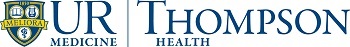 ETHICS CONSULTATION FORMDate:Patient Name:Person Requesting Consult:Title/Department/Phone#:Current Attending Physician:Outpatient Primary Care Provider:Patient Location/Department: Consultation/ethical questions for Committee (What is the specific ethics question ethical dilemma, or proposed course of action/intervention you would like the Ethics Committee to address?): Patient information: Age______ Race______ Gender_______ Religion______ Other Identifiers: _______Ethnicity (circle one) Option 1: Hispanic or Latino, Option 2: Not Hispanic or LatinoBrief medical history, pertinent diagnosis and condition at time of consult:CapacityDoes the patient currently have decisional capacity? Yes/NoIf patient lacks decision making capacity, please provide details and explain if he/she is likely to regain capacity.DirectivesDoes patient have declared wishes (Yes/No)?  If known, what are they?  Attach a copy of any relevant information.Proxy/Surrogate Does patient have a health care proxy/surrogate or guardian (Yes/ No)? Please circle applicable agent.How can the proxy/surrogate/guardian be reached?What’s the health care agent’s understanding of the patient’s wishes?FamilyDoes the health care agent’s medical decision conflict with the patient’s family or alternate surrogates (Yes/No). If so, please identify relationship and expressed known wishes.Relationship and wishes:       Relationship and wishes: What are the recommendations of providers?  (MDs, RNs, MSWs, etc.?):Role:_______________:_____________________________________________________Role:_______________:_____________________________________________________Role:_______________:_____________________________________________________Is there a conflict between/among provider recommendations? ___________________________________________________________________________________________________________________________________________________________________________________________________________________________Please describe the issues that concern you about the case? For example: safety concerns, decision making ability concerns, end of life care concerns, best interest of the patient, conflicts, provider-patient relationship issues, disagreement on treatment options, discharge planning or other issues._________________________________________________________________________________________________________________________________________________________                 Print name:                                                         Date:                  For Ethics Committee: 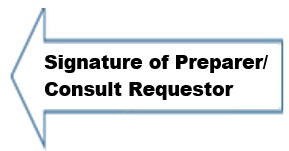  Attendees for consult (circle all that apply):Patient	Family	 Friend			Attending PhysicianPhysician 	Nursing	 Social Work               In-House Attorney	Chaplain Staff	Committee Members (how many: ___)Restatement of the ethical issues of the consult: Legal Issues of the consult:_____________________________________________________________________________Meeting Conclusion and Ethics Committee Final Recommendations: Does the case involve:Withholding or withdrawing life sustaining treatment (Yes/ No)?Withdrawing nutrients/hydration from a patient (Yes/ No)?Admitting the patient to hospice (Yes/ No)? Is this a binding determination (i.e. involves withholding/withdrawing LST (not DNR) for CCC resident per PHL§ 2994-d(5)(6) or decisions regarding emancipated minor patients and life sustaining treatment per PHL§ 2994(e) (Yes/ No)?Date: ____________     Committee Chair Signature